INDICAÇÃO Nº 5420/2017Sugere ao Poder Executivo Municipal que estude a possibilidade da instalação de semáforo de pedestres e veículos na Avenida Limeira, próximo ao supermercado Crema, neste município.Excelentíssimo Senhor Prefeito Municipal, Nos termos do Art. 108 do Regimento Interno desta Casa de Leis, dirijo-me a Vossa Excelência para sugerir ao setor competente que estude a possibilidade da instalação de semáforo de pedestres e veículos no na Avenida Limeira, próximo ao supermercado Crema, neste município.Justificativa:Fomos procurados por munícipes, solicitando essa providencia, pois, nesse local já ocorreram vários acidentes e segundo eles esse semáforo poderá melhorar o trânsito.Plenário “Dr. Tancredo Neves”, em 21 de Junho  de 2017.ALEX ‘BACKER’-Vereador-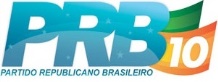 